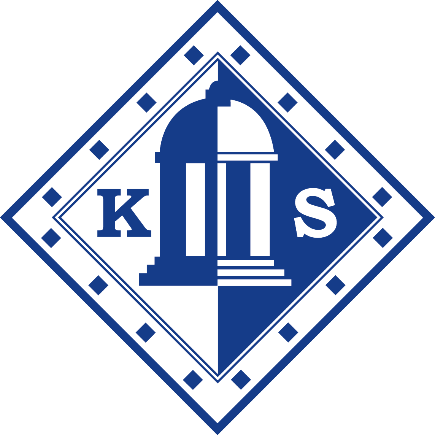 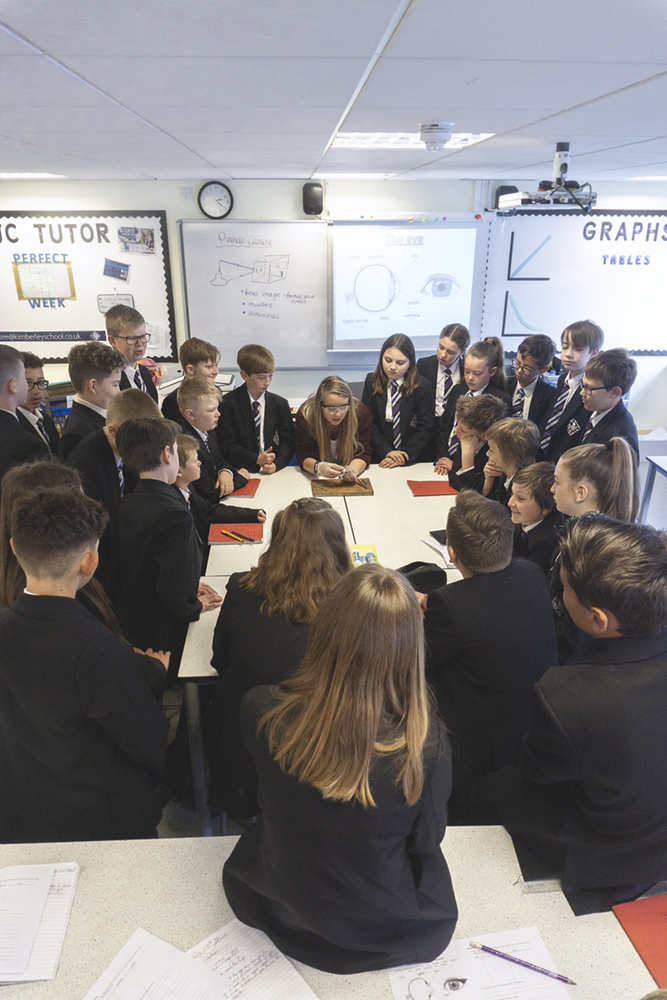 Job description / person specification                                                         CONTENTSInformation for Science (Physics or Chemistry) TeacherFull Time Teacher of Science (Physics or Chemistry)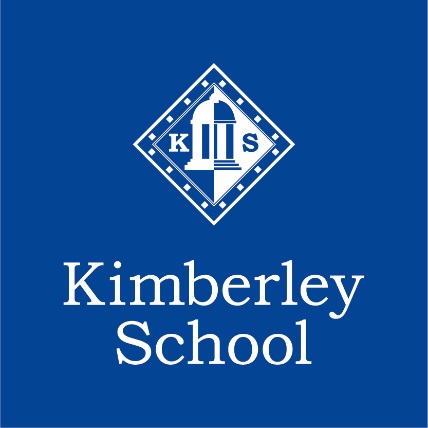 Dear ApplicantKimberley School is an exciting place to work.   Our aim is for every child to achieve or surpass their academic and social potential and we achieve this through providing an outstanding quality of education, underpinned by a strong programme of care, guidance, support and enrichment.The successful candidate will be able to teach Science at Key Stage 3 and Physics or Chemistry at GCSE.  There may be the opportunity to teach A-Level for suitable qualified candidates. The position is suitable for experienced or newly qualified teachers.  You will join an outstanding team who have already driven significant improvements in curriculum provision and student recruitment.  The team enjoy specialist teaching and learning facilities and is well placed to ensure successful outcomes for all students in the new GCSE and A-Level qualifications.  This is an exciting opportunity for you to play a role in helping them to achieve this.If you have a passion for teaching Science, then we want to hear from you.  There may the opportunity for a candidate with suitable experience to teach in the Sixth Form.  Applications from Newly Qualified Teachers are also encouraged. The post is available from September 2021.  We will consider applications from candidates who are looking for part time work.You will be part of the Science Faculty and you will be working with a team of professionals who have an excellent track record of success and focus relentlessly on ensuring that students enjoy learning and make outstanding progress. As part of East Midlands Education Trust there will also be the opportunity for you to learn from the very best and prepare you for the next stage of your career.All staff are recruited under our safer recruitment processes, in line with DfE requirements, which includes an enhanced DBS check. We have a suite of safeguarding procedures, policies and guidance for all of our staff and volunteers to ensure we actively promote children and young people's welfare and safety.We are also committed to equality of opportunity in employment and it is our policy to promote equal opportunities in employment, regardless of race, colour, nationality, ethnic or national origin, creed, disability, sex, age, marital status or sexual orientation. This applies to recruitment and selection practices, training, promotion and in the application of national and local agreements in respect of pay and conditions of service.This application pack includes a job summary, job description and person specification. Applications must be made on an EMET application form which you can download from the East Midlands Education Trust website.  Please note that CVs will not be accepted.  When you complete the application form please set out in your answer to question 6:how your experience and qualifications have prepared you for this position; andthe steps you will take to ensure that the students you teach enjoy learning and make good progress.
Whilst current national restrictions remain in place all interviews will be conducted online. If you have any questions or would like an informal discussion about the post please contact Wendy Bellamy, Leadership Support Team Leader, by email -  hr@kimberleyschool.co.uk  Closing date for receipt of applications: 9am on Tuesday 20th April 2021.Dear ApplicantKimberley School is an exciting place to work.   Our aim is for every child to achieve or surpass their academic and social potential and we achieve this through providing an outstanding quality of education, underpinned by a strong programme of care, guidance, support and enrichment.The successful candidate will be able to teach Science at Key Stage 3 and Physics or Chemistry at GCSE.  There may be the opportunity to teach A-Level for suitable qualified candidates. The position is suitable for experienced or newly qualified teachers.  You will join an outstanding team who have already driven significant improvements in curriculum provision and student recruitment.  The team enjoy specialist teaching and learning facilities and is well placed to ensure successful outcomes for all students in the new GCSE and A-Level qualifications.  This is an exciting opportunity for you to play a role in helping them to achieve this.If you have a passion for teaching Science, then we want to hear from you.  There may the opportunity for a candidate with suitable experience to teach in the Sixth Form.  Applications from Newly Qualified Teachers are also encouraged. The post is available from September 2021.  We will consider applications from candidates who are looking for part time work.You will be part of the Science Faculty and you will be working with a team of professionals who have an excellent track record of success and focus relentlessly on ensuring that students enjoy learning and make outstanding progress. As part of East Midlands Education Trust there will also be the opportunity for you to learn from the very best and prepare you for the next stage of your career.All staff are recruited under our safer recruitment processes, in line with DfE requirements, which includes an enhanced DBS check. We have a suite of safeguarding procedures, policies and guidance for all of our staff and volunteers to ensure we actively promote children and young people's welfare and safety.We are also committed to equality of opportunity in employment and it is our policy to promote equal opportunities in employment, regardless of race, colour, nationality, ethnic or national origin, creed, disability, sex, age, marital status or sexual orientation. This applies to recruitment and selection practices, training, promotion and in the application of national and local agreements in respect of pay and conditions of service.This application pack includes a job summary, job description and person specification. Applications must be made on an EMET application form which you can download from the East Midlands Education Trust website.  Please note that CVs will not be accepted.  When you complete the application form please set out in your answer to question 6:how your experience and qualifications have prepared you for this position; andthe steps you will take to ensure that the students you teach enjoy learning and make good progress.
Whilst current national restrictions remain in place all interviews will be conducted online. If you have any questions or would like an informal discussion about the post please contact Wendy Bellamy, Leadership Support Team Leader, by email -  hr@kimberleyschool.co.uk  Closing date for receipt of applications: 9am on Tuesday 20th April 2021.Job Description Job Description Job Title: Science (Physics or Chemistry Teacher)Job Title: Science (Physics or Chemistry Teacher)Reports to:Science Performance LeaderResponsible for:
Planning, teaching and assessing effectively to ensure that students enjoy learning and achieve their subject target within Science at KS3 and Physics or Chemistry at KS4 and 5.Responsibilities:To teach Science so that all students enjoy learning and achieve their target gradeEnsure through working collaboratively with the other Science teachers that all aspects of planning, teaching and assessment lead to students achieving at least their target grade.Being a tutorAttend staff meetings and training as required or as appropriateAny other duties which may reasonably be regarded as within the nature of the duties and responsibilities/grade of the post as defined, subject to the proviso that normally any changes of a permanent nature shall be incorporated into the job description in specific terms.Responsibilities:To teach Science so that all students enjoy learning and achieve their target gradeEnsure through working collaboratively with the other Science teachers that all aspects of planning, teaching and assessment lead to students achieving at least their target grade.Being a tutorAttend staff meetings and training as required or as appropriateAny other duties which may reasonably be regarded as within the nature of the duties and responsibilities/grade of the post as defined, subject to the proviso that normally any changes of a permanent nature shall be incorporated into the job description in specific terms.Job Summary Job Summary Location:The Kimberley School, Newdigate Street, Kimberley, Nottingham, NG16 2NJ, Telephone:  0115 938 7000   Salary:MPS/UPS Job Summary:Full Time Teacher of ScienceApplication Form:Our method of application is via an electronic application form.  This can be accessed from our website at: www.kimberleycareers.co.ukPerson SpecificationPerson SpecificationPerson SpecificationPerson SpecificationPerson SpecificationPlease note that only applicants who can demonstrate that they can meet the criteria in the person specification are likely to be shortlisted for interview.Applicants should be able to demonstrate how they meet the core criteria relevant to the post:Please note that only applicants who can demonstrate that they can meet the criteria in the person specification are likely to be shortlisted for interview.Applicants should be able to demonstrate how they meet the core criteria relevant to the post:Please note that only applicants who can demonstrate that they can meet the criteria in the person specification are likely to be shortlisted for interview.Applicants should be able to demonstrate how they meet the core criteria relevant to the post:Please note that only applicants who can demonstrate that they can meet the criteria in the person specification are likely to be shortlisted for interview.Applicants should be able to demonstrate how they meet the core criteria relevant to the post:Please note that only applicants who can demonstrate that they can meet the criteria in the person specification are likely to be shortlisted for interview.Applicants should be able to demonstrate how they meet the core criteria relevant to the post:E= Essential    D= Desirable    A= Application    I= InterviewCriteriaTypeCriteriaTypeIdentifiedByIdentifiedByE= Essential    D= Desirable    A= Application    I= InterviewEDAIExperienceExperienceExperienceExperienceExperienceSuccessful experience of teaching Science at KS3 Successful experience of teaching Physics or Chemistry at KS4Successful experience of teaching Physics or Chemistry at KS5Qualifications, Training & CPDQualifications, Training & CPDQualifications, Training & CPDQualifications, Training & CPDQualifications, Training & CPDDegree or equivalent qualification in the teaching of ScienceKeeping Children Safe in EducationKeeping Children Safe in EducationKeeping Children Safe in EducationKeeping Children Safe in EducationKeeping Children Safe in EducationCommitted to safeguarding and promoting the welfare of childrenAbility to work in a way that protects the safety and well-being of children & young peopleRecent Safeguarding TrainingKnowledge & SkillsKnowledge & SkillsKnowledge & SkillsKnowledge & SkillsKnowledge & SkillsAbility to communicate effectively at all levelsHave a secure subject knowledgeGood organisational skillsGood literacy and numeracy skillsMakes effective use of ICT in the classroomIn addition to the above, you will have the right to work in the UK and also be expected to demonstrate how you meet the following general criteria:Ability to work effectively in a team and relate to all peopleAbility to stay focused whilst being able to problem solve and use own initiative as appropriateAbility to organise, prioritise and complete tasks efficiently and effectivelyAbility to communicate effectively and to impart clearly knowledge for the benefit of othersFlexible, adaptable and professional approach to workOpenness to new ideasPunctual, reliable and an ability to keep to deadlinesAbility to maintain confidentialityWe reserve the right to ask candidates who are shortlisted for interview to verify any statements made on their application form.In addition to the above, you will have the right to work in the UK and also be expected to demonstrate how you meet the following general criteria:Ability to work effectively in a team and relate to all peopleAbility to stay focused whilst being able to problem solve and use own initiative as appropriateAbility to organise, prioritise and complete tasks efficiently and effectivelyAbility to communicate effectively and to impart clearly knowledge for the benefit of othersFlexible, adaptable and professional approach to workOpenness to new ideasPunctual, reliable and an ability to keep to deadlinesAbility to maintain confidentialityWe reserve the right to ask candidates who are shortlisted for interview to verify any statements made on their application form.In addition to the above, you will have the right to work in the UK and also be expected to demonstrate how you meet the following general criteria:Ability to work effectively in a team and relate to all peopleAbility to stay focused whilst being able to problem solve and use own initiative as appropriateAbility to organise, prioritise and complete tasks efficiently and effectivelyAbility to communicate effectively and to impart clearly knowledge for the benefit of othersFlexible, adaptable and professional approach to workOpenness to new ideasPunctual, reliable and an ability to keep to deadlinesAbility to maintain confidentialityWe reserve the right to ask candidates who are shortlisted for interview to verify any statements made on their application form.In addition to the above, you will have the right to work in the UK and also be expected to demonstrate how you meet the following general criteria:Ability to work effectively in a team and relate to all peopleAbility to stay focused whilst being able to problem solve and use own initiative as appropriateAbility to organise, prioritise and complete tasks efficiently and effectivelyAbility to communicate effectively and to impart clearly knowledge for the benefit of othersFlexible, adaptable and professional approach to workOpenness to new ideasPunctual, reliable and an ability to keep to deadlinesAbility to maintain confidentialityWe reserve the right to ask candidates who are shortlisted for interview to verify any statements made on their application form.In addition to the above, you will have the right to work in the UK and also be expected to demonstrate how you meet the following general criteria:Ability to work effectively in a team and relate to all peopleAbility to stay focused whilst being able to problem solve and use own initiative as appropriateAbility to organise, prioritise and complete tasks efficiently and effectivelyAbility to communicate effectively and to impart clearly knowledge for the benefit of othersFlexible, adaptable and professional approach to workOpenness to new ideasPunctual, reliable and an ability to keep to deadlinesAbility to maintain confidentialityWe reserve the right to ask candidates who are shortlisted for interview to verify any statements made on their application form.